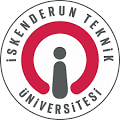 İSKENDERUN TEKNİK ÜNİVERSİTESİARAÇ ARIZA BİLDİRİM FORMUAraç PlakaŞoför Adı SoyadıArıza Bildirim Tarihi…./…./2021Araç KmArıza Açıklaması:Şoför İmzaArıza Açıklaması:Şoför İmzaArıza Açıklaması:Şoför İmzaArıza Açıklaması:Şoför İmzaKontrol Sonucu:Kontrol Sorumlusu İmzaKontrol Sonucu:Kontrol Sorumlusu İmzaKontrol Sonucu:Kontrol Sorumlusu İmzaKontrol Sonucu:Kontrol Sorumlusu İmza